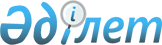 Протокол расширенного заседания Правительства с участием Президента Республики КазахстанПротокол расширенного заседания Правительства Республики Казахстан от 7 августа 2002 года N 01-10.9

                      Председательствовал Назарбаев Н.А.      Присутствовали:     Премьер-Министр Республики Казахстан            Тасмагамбетов И.Н.     Руководитель Администрации Президента     Республики Казахстан                            Абыкаев Н.А.     Председатель Национального Банка     Республики Казахстан                            Марченко Г.А. 

       члены Правительства, депутаты Мажилиса и Сената Парламента, руководители государственных органов, непосредственно подчиненных и подотчетных Президенту Республики Казахстан, государственных органов, не входящих в состав Правительства, акимы областей, гг. Астаны и Алматы, руководители структурных подразделений Администрации Президента и Канцелярии Премьер-Министра Республики Казахстан, президенты и руководители национальных компаний, банков, средств массовой информации (по списку).                             Повестка дня:     1. Отчет Правительства Республики Казахстан об итогах социально-экономического развития страны за I полугодие 2002 года.     2. Об итогах исполнения государственного бюджета за I полугодие 2002 года.              1. Отчет Правительства Республики Казахстан              об итогах социально-экономического развития                  страны за I полугодие 2002 года            _______________________________________________                  (Назарбаев, Тасмагамбетов, Какимжанов, Школьник,                Умбетов, Шалгимбаев, Доскалиев, Ахметов,                      Кушербаев, Есимов, Турысов) 

       1. Принять к сведению доклад Премьер-Министра Республики Казахстан Тасмагамбетова И.Н. об итогах социально-экономического развития Республики Казахстан за I полугодие 2002 года. 

      Отметить, что за последние три года страна более чем на треть укрепила свою экономическую мощь. 

      Вместе с тем во втором квартале 2002 года рост показателей социально-экономического развития снизился по сравнению с первым кварталом. Недостаточно уделяется внимание развитию малого и среднего бизнеса, жилищному строительству, идет отставание от графика строительства автодорог, не завершены реформы в системе социальной защиты, нет четкой индустриальной политики, слабо развит вторичный рынок ценных бумаг, в регионах отсутствует должный контроль за ростом цен на рынках. 

      Главная цель экономического развития Казахстана - достижение максимально высоких темпов роста валового внутреннего продукта. 



 

      2. Правительству: 

      1) в трехмесячный срок создать необходимую нормативную базу по государственным закупкам, направленную на повышение требований к поставщикам и усиление их ответственности по обеспечению соответствующего качества поставляемых товаров, выполняемых работ и предоставляемых услуг; 

      2) в месячный срок провести комплексную экспертизу проекта Земельного кодекса всеми заинтересованными государственными органами, специально рассмотреть в Правительстве и обсудить на заседании Национального совета страны; 

      3) до 15 сентября т.г. внести предложения по отмене ранее принятых государственных программ, не обеспеченных финансированием; 

      4) до конца текущего года разработать и внести соответствующие изменения и дополнения в Налоговый кодекс в части: 

      расширения сферы применения специальных налоговых режимов для предпринимателей со снижением ставок, применяемых к субъектам малого бизнеса в специальных налоговых режимах; 

      усовершенствования системы налогообложения лизинга с установлением нормы, позволяющей производить уплату НДС равномерно по мере погашения лизинговых платежей за имущество, переданное в финансовый лизинг; 

      налогообложения земель сельскохозяйственного назначения путем устранения разночтения между Налоговым кодексом Республики Казахстан и Законом Республики Казахстан "О земле"; 

      снижения ставок налога на устаревшие модели легковых автотранспортных средств, произведенных в бывшем СССР; 

      увеличения предельного размера относимого на вычеты вознаграждения по кредитам, выданным в тенге, с одновременным увеличением размера пени за несвоевременную уплату налогов и других платежей в бюджет соответственно с 1,5-кратной до 2-кратной ставки рефинансирования; 

      5) в месячный срок внести предложения по сокращению административных барьеров в развитии малого и среднего бизнеса, а также учесть их при доработке проекта Таможенного кодекса; 

      6) продолжить реформы системы социальной защиты, обеспечив принятие Закона "Об обязательном социальном страховании" и предусмотрев его вступление в действие с 2005 года параллельно с системой обязательного медицинского страхования; 

      7) принять меры по созданию полноценного рынка труда, регулированию миграционных процессов с юга, прав сезонных рабочих, а также организации гибкой системы занятости для людей старшего возраста на основе: 

      разработки до конца 2002 года предложений по нормативному правовому регулированию труда работников, занятых на сезонных работах; 

      заключения двусторонних и многосторонних соглашений с приграничными странами о регулировании потоков трудовой миграции; 

      8) в целях социальной защиты населения: 

      с 1 января 2003 года увеличить размер пенсии на 12 процентов; 

      провести компенсацию вкладов населения, хранившихся на счетах бывшего Сбербанка СССР, обеспечив единовременное переоформление внутреннего долга по компенсации вкладов в государственные эмиссионные ценные бумаги. 

      Погашение осуществить в три этапа путем выпуска в 2003 году государственных ценных бумаг: 

      сроком обращения 12 месяцев - для категории граждан с 1936 по 1940 годы рождения включительно; 

      сроком обращения 24 месяца - для категории граждан с 1941 по 1960 годы рождения включительно; 

      сроком обращения 36 месяцев - для категории граждан с 1961 года по 1991 годы рождения включительно. 

      При этом компенсацию провести с учетом унаследованных вкладов вкладчикам, на момент проведения компенсации проживающим на территории Республики Казахстан и за ее пределами, при подтверждении ими гражданства Республики Казахстан соответствующими документами в установленном законодательством Республики Казахстан порядке; 

      9) обеспечить: 

      необходимое финансирование запланированного строительства объектов г. Астаны, особенно левобережья; 

      контроль инвестиционной деятельности акимов областей, гг. Астаны и Алматы; 

      выполнение программы по подъему села, направлять с 2003 года дополнительные бюджетные средства на его развитие. 



 

      3. Правительству и Национальному Банку: 

      принять меры по дальнейшему развитию полноценной системы жилищного строительства на основе: 

      ускорения разработки и внесения в Парламент проекта Закона Республики Казахстан "О внесении изменений и дополнений в некоторые законодательные акты Республики Казахстан по вопросам жилищного строительства"; 

      разработки и внесения в Парламент проекта Закона Республики Казахстан "О внесении изменений и дополнений в некоторые законодательные акты Республики Казахстан по вопросам ипотечного кредитования" в установленные Планом законопроектных работ на 2002 год сроки; 

      проработки вопросов по запуску системы стройсбережений с возможным созданием стройсберегательных банков и/или субсидированию ипотечных кредитов низкооплачиваемым слоям населения, а также по созданию компании и/или гарантийного фонда по страхованию ипотечных кредитов. 



 

      4. Правительству, акимам областей, городов Астаны и Алматы: 

      1) осуществить перенос центра тяжести проведения реформ на областной и районный уровни; 

      2) усилить координирующую и контролирующую роль в повышении конкурентоспособности отечественных производителей. О результатах работы ежеквартально докладывать Главе государства; 

      3) в приоритетном порядке использовать бюджет на нужды образования, здравоохранения (туберкулез и родовспоможение), на финансирование объектов инфраструктуры через Банк Развития. 



 

      5. Министерству транспорта и коммуникаций совместно с Министерством финансов обеспечить своевременную реализацию проекта реконструкции международного аэропорта в городе Астане в соответствии с подписанным 15 апреля 2002 года контрактом между РГП "Международный аэропорт Астана" и консорциумом Siемеns/Маrubеni/Lаing/Аlаrко. 



 

      6. Министерству транспорта и коммуникаций: 

      1) в месячный срок доложить Главе государства о реальной ситуации в транспортной отрасли и дальнейших мерах по ее развитию; 

      2) совместно с акимами Костанайской и Актюбинской областей принять меры по ускорению строительства железнодорожной линии "Хромтау - Алтынсарино". 



 

      7. Министерству экономики и торговли: 

      1) принять меры, направленные на недопущение включения в бюджет финансирования инвестиционных проектов без проектно-сметной документации, завышения их стоимости, а также на совершенствование инвестиционного законодательства; 

      2) до 20 сентября т.г. доложить Главе государства о возможных последствиях вступления в ВТО для различных отраслей экономики Казахстана. 



 

      8. Агентству по регулированию естественных монополий, защите конкуренции и поддержке малого бизнеса активизировать работу Совета предпринимателей при Президенте Республики Казахстан и до 1 октября т.г. провести форум предпринимателей Казахстана в г. Астане. 



 

      9. Акимам областей, городов Астаны и Алматы: 

      1) в месячный срок совместно с заинтересованными государственными органами: 

      навести порядок и создать реальную конкуренцию на товарных рынках; 

      обеспечить расширение возможностей доступа на рынки для продукции сельских товаропроизводителей; 

      принять безотлагательные меры, направленные на снижение розничных цен на плодоовощную продукцию и иные продовольственные товары. 

      О результатах доложить Администрации Президента к 1 октября т.г.; 

      2) установить жесткий контроль за: 

      объективным формированием и ростом цен на торговых рынках, ежемесячно докладывать о стоимости основных продуктов на рынках; 

      ремонтом и строительством автомобильных дорог, жилья; 

      развитием малого и среднего бизнеса и честной конкуренции; 

      импортозамещением и обеспечением сервисных услуг; 

      3) на постоянной основе оказывать реальную помощь действующим предприятиям в регионах; 

      4) на постоянной основе обеспечивать исполнение законов Республики Казахстан и выполнение в регионах принятых Главой государства и Правительством решений; 

      5) оказать содействие Национальному Банку в привлечении предприятий к системе мониторинга реального сектора; 

      6) в месячный срок внести предложения по возрождению практики шефства крупных предприятий над селами, по стимулированию переселения квалифицированных учителей и врачей в сельскую местность. 



 

      10. Акимам Акмолинской, Жамбылской, Павлодарской и Актюбинской областей до 10 ноября т.г. внести в уставный капитал Банка Развития предусмотренные законодательством долевые средства. 



 

      11. ЗАО "Национальная компания "КазМунайГаз" обеспечить при содействии Правительства свое обязательное участие в первичном дизайне морских нефтяных и газовых проектов с целью привлечения отечественных компаний к освоению иностранных инвестиций. 



 

      12. Главной контрольной инспекции Администрации Президента: 

      1) до 1 октября доложить Главе государства о практике многочисленных проверок в Восточно-Казахстанской и Южно-Казахстанской областях и принятых мерах;     2) до 10 октября т.г. подготовить доклад Главе государства о положении дел и принятых мерах по улучшению ситуации в гражданской авиации и при строительстве и реконструкции автодорог.            2. Об итогах исполнения государственного бюджета                        за I полугодие 2002 года             _______________________________________________                           (Назарбаев, Павлов) 

       1. Принять к сведению доклад Заместителя Премьер-Министра - Министра финансов Республики Казахстан Павлова А.С. об итогах исполнения государственного бюджета за I полугодие 2002 года. 



 

      2. Правительству: 

      1) принять меры по своевременному и полному освоению средств, предусмотренных в бюджете текущего года на реализацию инвестиционных проектов, в т.ч. на строительство запланированных объектов в г. Астане; 

      2) внести предложения по сокращению административных расходов (за счет сокращения расходов на проведение семинаров и конференций, дорогостоящие автомобили и обновление мебели, оптимизации командировочных расходов); 

      3) в текущем году не рассматривать вопросы по увеличению штатной численности государственных органов и национальных компаний; 

      4) контролировать и утверждать доходы и расходы всех национальных компаний; 

      5) установить жесткий контроль за использованием средств из Национального фонда. Впредь средства использовать только по согласованию с Президентом Республики Казахстан, внести соответствующие изменения и дополнения в действующее законодательство; 

      6) в целях обеспечения рассмотрения и принятия законопроектов, ранее внесенных на рассмотрение Мажилиса Парламента Республики Казахстан, активизировать свое участие в работе Парламента при обсуждении проектов Таможенного кодекса Республики Казахстан, законов Республики Казахстан "Об акционерных обществах", "О внесении изменений и дополнений в Закон Республики Казахстан "О пенсионном обеспечении в Республике Казахстан" и "О кредитных товариществах"; 

      7) совместно с Национальным Банком ускорить внесение в Мажилис Парламента Республики Казахстан проектов законов Республики Казахстан "О микрокредитных организациях", "Об обязательном страховании гражданско-правовой ответственности владельцев автотранспортных средств", "Об обязательном страховании гражданско-правовой ответственности перевозчика перед пассажирами", "О внесении изменений и дополнений в некоторые законодательные акты Республики Казахстан по вопросам страхования". 



 

      3. Акимам областей, городов Астаны и Алматы ежеквартально представлять в Министерство экономики и торговли перечень инвестиционных проектов, финансируемых за счет средств местных бюджетов, и информировать данное министерство о вносимых в перечень изменениях и ходе реализации проектов.     Правительству совместно с Национальным Банком в месячный срок опубликовать в средствах массовой информации меры по исполнению настоящего протокола с указанием сроков и ответственных исполнителей.     Контроль за исполнением настоящего протокола возложить на Администрацию Президента Республики Казахстан.          Президент      Республики Казахстан (Специалисты: Умбетова А.М.,              Склярова И.В.)     
					© 2012. РГП на ПХВ «Институт законодательства и правовой информации Республики Казахстан» Министерства юстиции Республики Казахстан
				